Opgave voor de competitie – seizoen 2017-2018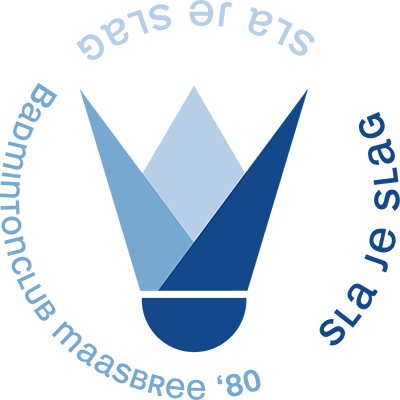 Beste BCM ’80 spelers,Nu het competitieseizoen ten einde loopt, wordt het alweer tijd om aan het volgende seizoen te gaan denken. Wij willen van jullie graag weten, wie er volgend seizoen wil deelnemen aan de competitie. Zodra de aanmeldingen binnen zijn, kunnen wij in overleg met onze trainer, de nieuwe competitieteams gaan samenstellen. Hierna wordt contact opgenomen met jullie om de indeling door te nemen. Pas als iedereen op de hoogte is, worden de definitieve teams vastgesteld. Om een goede indeling voor de teams te kunnen maken, zouden we graag de vragen op de achterkant door iedereen beantwoord zien. Indien er nog vragen zijn kun je op de site kijken of mailen naar competitie@bcm80.nlWij zullen ons uiterste best doen om iedereen die wil, te plaatsen. Maar bij veel opgaven is de mogelijkheid aanwezig, dat dit niet zal lukken.In overleg met de betreffende speler of speelster kan hij of zij dan nog op de reservelijst geplaatst worden.Voor de seniorenleden (18+) die geen competitie meer willen spelen is er in principe na de nieuwe indeling van de trainingsgroepen geen recht meer op training. Zij kunnen zich dan aansluiten bij de andere recreanten op woensdagavond van 19.30 – 22.00 uur.Er zijn 2 soorten competities. 
Regiocompetitie (bondscompetitie) - Dit is competitie geregeld vanuit de bond waar alles via de juiste regels gaat en de uitdaging voorop staat. 
Jeugd streekcompetitie - Competitie geregeld door verenigingen waarin vriendschappelijke wedstrijden worden gespeeld. 
Afgelopen jaar hadden wij 2 teams in de regiocompetitie en 6 teams in de streek. De streekcompetitie is dan ook bedoeld als een opleiding voor de regiocompetitie. Verschil tussen de competitiesDe regiocompetitie is vaak een grotere uitdaging, omdat hier de sterkere teams aan meedoen. Dit is niet altijd het geval. De streekcompetitie levert natuurlijk ook uitdagingen, maar is toch vriendschappelijker ingesteld. De regiocompetitie wordt geheel georganiseerd door de Badminton Bond. Via de website. https://badmintonnederland.toernooi.nl worden de uitslagen bijgehouden inclusief alle gegevens van een wedstrijd. Zo kun je eenvoudig zien welke leden van de tegenstander het beste zijn in badminton. De streekcompetitie heeft wat minder regeltjes. Als een team niet volledig is, wordt er geen boete uitgedeeld, maar gekeken of er wat anders mogelijk is. Daar tegenover staat dat de gegevens van de competitie niet helemaal bewaard worden, waardoor je na een paar jaar niet meer goed kunt achterhalen wat iemand heeft gedaan tijdens de competitie. Competitie inhoudelijkDe meeste wedstrijden vinden plaats op zondagochtend tussen september en maart. Niet elke zondagochtend zal er gespeeld worden. Er zijn thuis en uitwedstrijden.Competitie is meestal verspreid over heel Limburg. Soms ook een stukje in Noord-Brabant.Ouderen kunnen worden ingezet als zaalwacht. Dit is onder begeleiding van de competitieleiders. Een team bestaat minimaal uit 4 personen.Teams worden ingezet in de klasse op leeftijdTeams worden getraind om samen te werken.Clubkleding is verplicht in de bondscompetitie, maar wel gewenst voor de streekcompetitie. 
Wat wordt er van de ouders gevraagd?Kinderen ondersteunen tijdens de competitieAf en toe te willen rijden voor een uitwedstrijd (wordt door de teamleiders geregeld)Zeker 1x zaalwacht te zijn, onder begeleiding.Indien nodig tellen tijdens de thuiswedstrijden. (Spelregels zijn eenvoudig te leren)Competitiecontributie bij te dragen.Om alles zo snel mogelijk te regelen is de uiterste inleverdatum voor de opgave, gesteld op vrijdag 07 april. Liefst eerder.Inleveren bij Sieuwe Maas via Sieuwe@bcm80.nl. Dit formulier kan ook tijdens trainingen aan de trainer gegeven worden. Het is de bedoeling dat er zoveel mogelijk vragen met JA beantwoord gaan worden. Hoe vaker er JA wordt ingevuld, hoe beter wij de competitie kunnen voorbereiden. Sommige vragen zijn eigenlijk verplicht en is dan ook bedoeld geheugensteun voor wat nodig is om competitie te spelen.  
JANEEIk… …………………………………………….. wil graag als vastspeler opgesteld worden in een team.Ik……………………………………………………………wil graag als reservespeler deelnemen aan de competitie.Een team bestaat uit minimaal 4 spelers. De speelweekenden voor de wedstrijden zijn nog niet bekend. Je kunt ervan uitgaan, dat de eerste wedstrijden half september starten. Het competitieseizoen loopt tot het laatste weekend van januari 2018. Er zijn maximaal 14 wedstrijden per team. 7 uit- en 7 thuiswedstrijden. Ben je bereid ál deze data te spelen en dus vrij te houden voor de wedstrijden?In overleg met de trainer en de begeleidsters worden de teams naar leeftijd en sterkte ingedeeld. Het kan dus zijn dat je niet met vriend(inn)en in één team komt. Ben je bereid om met iedereen een team te vormen?De trainer en de begeleiding zullen alles doen wat in hun vermogen ligt om je zo goed mogelijk voor te bereiden op een wedstrijd. Hiervoor dien je dus wel aanwezig te zijn op de trainingen. Ben JIJ bereid om naar de trainingen te komen en adviezen en opdrachten op te volgen?Aan het spelen van competitiewedstrijden zijn kosten verbonden. Bestuurlijk is bepaald, dat elke competitiespeler de competitiebijdrage betaalt. De competitiebijdrage staat vermeld op de contributienota van juli/augustus. De bedragen zijn op de site terug te vinden. Ben jij bereid om deze bijdrage te betalen?Heb je een voorkeur voor de bondscompetitie?Voor de senioren is er geen streekcompetitie beschikbaar.Heb je een voorkeur voor de streekcompetitie?Voor de senioren is er geen streekcompetitie beschikbaar.Al een aantal jaren werken we met teamleiders. Door de competitieleiding is bepaald, dat ELK team een leider moet hebben.Bij de senioren kan dit een teamlid zijn, bij de junioren zal één of twee ouder(s) deze taak moeten gaan vervullen. Een teamleider regelt ALLE interne zaken binnen een team. Voor een taakoverzicht kun je op onze website kijken. www.bcm80.nlWil jij of één van je ouders teamleider worden?Ons clubtenue bestaat uit een blauwe korte broek of rok en een blauw clubshirt. Dit moet je zelf aanschaffen. Voor de streekcompetitie is dit niet verplicht, maar wel gewenst. De kleding kan besteld worden bij Sport 2000 in Panningen. 
Zul je zorg dragen voor juiste clubkleding?Er zijn, net als bij elke andere sport, uit- en thuiswedstrijden. Bij de thuiswedstrijden wordt van elke speler verwacht, dat hij/zij 15 minuten vóór aanvang van de wedstrijd in de sporthal aanwezig is (dus NIET in het kleedlokaal, maar beneden in de hal). Deze tijd kan ingevuld worden met het ontvangen van je gasten, het helpen opbouwen van de netten, de warming-up en dergelijke. Zul jij je aan deze tijdslimiet houden?Ook bij de uitwedstrijden moet je 15 minuten vóór aanvangstijd aanwezig te zijn. Hiervoor zul je dus op tijd moeten vertrekken. Ben jij (of je ouders) bereid om ook voor vervoer naar uitwedstrijden te zorgen?Hebben jullie een inzittendenverzekering? Dit is nl. wettelijk verplicht als je voor vervoer zorgt.Het komt, ondanks het hebben van reservespelers, wel eens voor dat een team door omstandigheden niet compleet is. Er mag dan ingevallen worden door lagere teams. Ben jij bereid, indien nodig, in te vallen in een hoger team dan je eigen?Een zaalwacht zorgt voor een goed verloop van alle wedstrijden. Hij/zij helpt aan de wedstrijdtafel om de wedstrijdformulieren te controleren en in te vullen, en begeleidt de verdeling van de banen. Het is hooguit 2 à 3x per seizoen en er wordt rekening gehouden met het wedstrijdschema van je eigen kind. Voor de exacte taken van de zaalwacht, kun je op de website kijken.
Is één van je ouders bereid om als zaalwacht mee te helpen?Als deelnemer van de competitie verwachten we dat je ook wel eens komt helpen tijdens thuiswedstrijden als je zelf niet hoeft te spelen. 
Ben je bereid om te komen helpen als wij dit vragen?Heb je nog voorkeur bij wie je wel of niet in een team wilt? Wij proberen rekening ermee te houden. Het wil dus niet zeggen dat dit altijd lukt.



